CRONOPROGRAMMAPROGETTO SCUOLA VIVA: “COMUNICO…ERGO SUM: PERCORSO DI PEDAGOGIA SOCIALE” -COD. UFFICIO 761/4 -4 ANNUALITÀATTO DI CONCESSIONE prot. scuola 9394-0405 -firmato digitalmente 18/12/2019 -AVVIO ATTIVITA’ PROGETTO: dal 27 DICEMBRE 2019 al 30 OTTOBRE 2020   SEMINARIO INTRODUTTIVO: PRESENTAZIONE DEL PROGETTO (tutti i Partner) – 7 FEBBRAIO 2020SEMINARIO CONCLUSIVO:  RISULTATI DEL PROGETTO (tutti i Partner) – 30 OTTOBRE 2020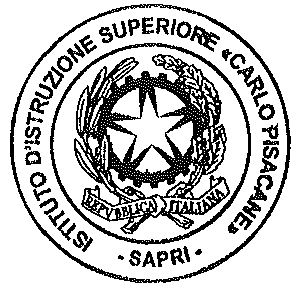 IL DIRIGENTE SCOLASTICO    Prof. Mimì Minella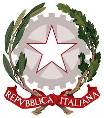 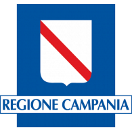 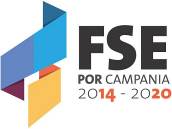 MODULOTITOLOPARTNER/ENTIAttività
OREPERIODO/ORARIO (2020)GIORNI: martedi, mercoledi e venerdì dalle ore 15,00 alle ore 18,00 (max 4 gg a settimana)PERIODO/ORARIO (2020)GIORNI: martedi, mercoledi e venerdì dalle ore 15,00 alle ore 18,00 (max 4 gg a settimana)Esperti/Tutor1IL PROGETTO DI VITA ATTRAVERSO LO SVILUPPO DELL’AUTOSTIMAUNITA’ OPER. SA.M/DSM – ASL SALERNO – Sapri (Sa)30Febbraio04/02 – 05/02 – 07/02 – 11/02 – 12/02  14/02 – 18/02 – 19/02 – 21/02 – 25/02Alfano G. Pasqualina (E) 15h
Cella Giuseppa Rosalia (E) 15hD’Amico Antonia (T) 30h4LABORATORIO DI SOUND DESIGNILLIMITARTE30FebbraioMarzo26/02 – 28/02 – 03/03 – 04/03 – 06/03  10/03 – 11/03 – 13/03 – 17/03 – 18/03 Cardone Raffaele (E) 30hMarotta Antonio (T) 30h2PREVENZIONE DELLO STRESS LAVORO-CORRELATO E DELLE SUE CONSEGUENZE PATOGENE UNITA’ OPER. SA.M/DSM – ASL SALERNO – Sapri (Sa)30 MarzoAprile20/03 – 24/03 – 25/03 – 27/03 – 31/03  01/04 – 03/04 – 07/04 – 08/04 – 15/04Esperto DSM (E) 30hBerardi Vincenzo (T) 30h3LA COOPERAZIONE INTERNAZIONALE ALLO SVILUPPO: PRINCIPI, ORGANIZZAZIONI, OPPORTUNITÀUNIVERSITA’ DEGLI STUDI LA SAPIENZA -Roma (Rm)30AprileMaggio17/04 – 21/04 – 22/04 – 24/04 – 28/04  29/04 – 05/05 – 06/05 – 08/05 – 12/05Esperto (E) 30hAbbamonte Anna Raffaella (T) 30h5CHI È IL MIO NEMICO?ILLIMITARTE30Maggio13/05 – 15/05 – 19/05 – 20/05 – 22/05  26/05 – 27/05 – 28/05 – 29/05 – 30/05Pergola Rocco Filipponeri (E) 30hCalderaro Maria Carla (T) 30h7LABORATORIO TECNICO/PROFESSIONALE: VALORIZZAZIONE DEL MADE IN ITALY: IL GELATO ARTIGIANALEIIS CARLO PISACANE30Giugno03/06 – 04/06 – 05/06 – 06/06 – 08/06  09/06 – 10/06 – 11/06 – 12/06 – 13/06 Picerno Franco (E) 30hDe Paola Claudio (T) 30h6LABORATORIO TECNICO/PROFESSIONALE: LA CUCINA DA BAR E I PRODOTTI TIPICIIIS CARLO PISACANE30SettembreOttobre 15/09 – 16/09 – 18/09 – 22/09 – 23/09  25/09 – 29/09 – 30/09 – 02/10 – 06/10Pisano Massimo (E) 30hPicerno Franco (T) 30h8PERCORSO FORMATIVO PER DOCENTI – ANALISI DELCOMPORTAMENTO (ABA)FO.SA.P.A s.r.l.30SettembreOttobre09/09 – 11/09 – 07/10 – 09/10 – 14/10  16/10 – 21/10 – 23/10 – 28/10 – 30/10Esperto FO.S.A.P.A. (E) 30hPisani Antonia (T) 30h